Master Gardener Association Genesee County Michigan  Holiday Party 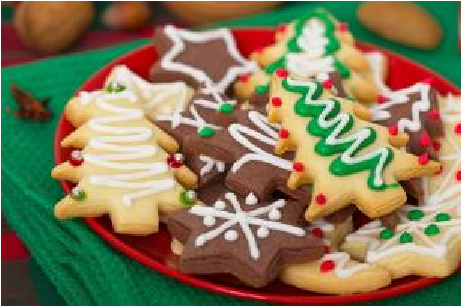 Thursday, November 16 at 6:00 pm $10 per person in advance Dinner by Wendt’s Catering Baked Chicken – Lasagna -vegetable lasagnaSide dishes, salads, and vegetablesHoliday Pudding – Butter horn cookiesCoffee - coffee - waterQuick holiday activity fun Gift Exchange- please bring a wrapped gift $15 - $20 for exchange. 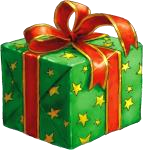 Wrapped gifts will be the table centerpieces.  Fun, food and festive time together. ﻿Mailing Address:  Master Gardener Association of Genesee County MichiganP.O. Box 94Flushing, MI 48433​E-mail MGAGCM2014@gmail.comMail check________________________________________________________________________________________________Register now or on-line  	$10 personName ___________________________Phone ____________# of people ______